VIEW MY PROFILE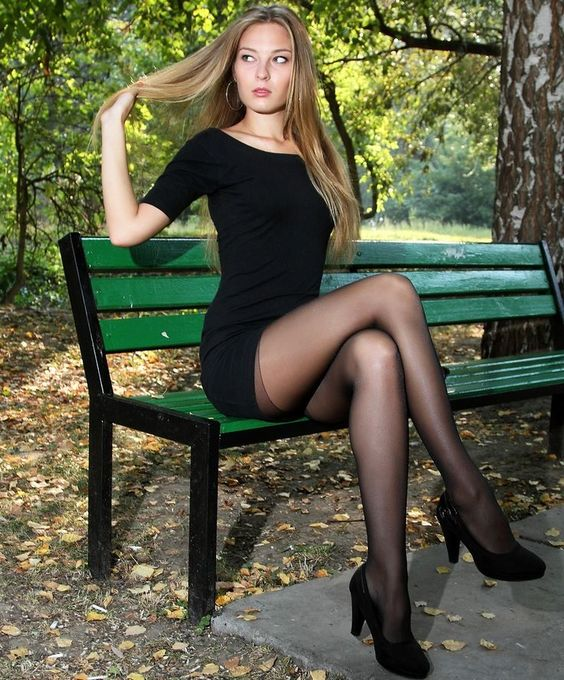 unsubscribe